Publicado en  el 23/06/2016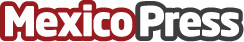 Ayón campeón en España Con un excelente juego por parte del mexicano, el Real Madrid se proclama bicampeón de Básquetbol en EspañaDatos de contacto:Nota de prensa publicada en: https://www.mexicopress.com.mx/ayon-campeon-en-espana Categorías: Internacional Básquet Otros deportes http://www.mexicopress.com.mx